UWAGA ZAGINĄŁ PIES !!!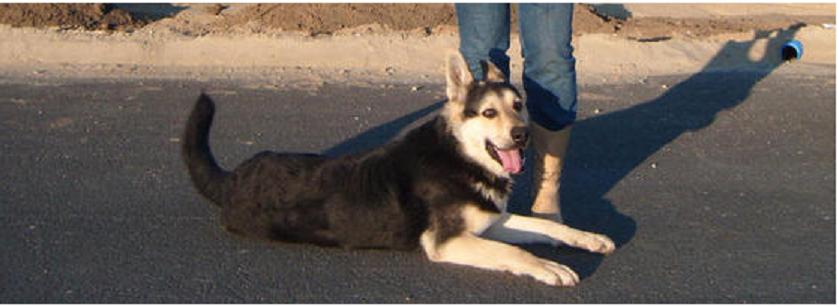 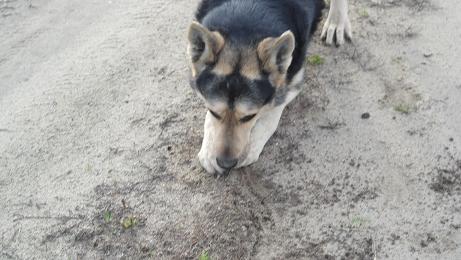 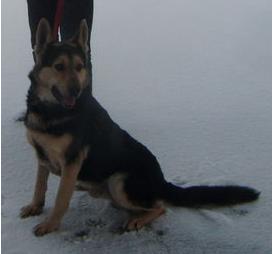 W DNIU 4 LUTEGO 2014 W ZAKRZEWIE ZAGINĄŁ DUŻY PIES PODOBNY DO OWCZARKA NIEMIECKIEGO. REAGUJE NA IMIĘ MAKS. JEST PRZYJAŹNIE NASTAWIONY DO LUDZI ORAZ INNYCH PSÓW. MAŚĆ CZARNO-BEŻOWA.OSOBY, KTÓRE WIDZIAŁY PSA LUB WIEDZĄ GDZIE PRZEBYWA PROSZĘ O KONTAKT.533-379-003